          Catholic Church of Sts. Peter and Paul, Northfields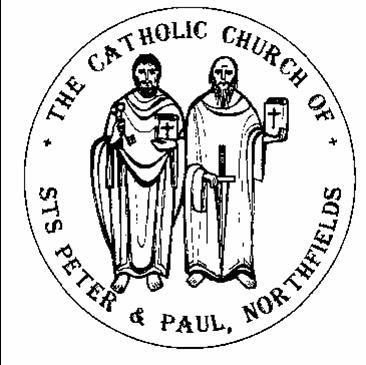 38, Camborne Avenue, Ealing, London, W13 9QZ.  Tel. 020 8567 5421e-mail: northfields@rcdow.org.uk; website: http://parish.rcdow.org.uk/northfieldsFacebook page: https://fb.me\38camborneavenueParish Priest: Fr. Jim Duffy; Parish Deacon Rev Andrew GoodallPastoral Assistant: Anna Maria Dupelycz; Parish Administrator: Rosa BamburyAlternative Number: 07787 048144 (Anna); northfieldscat@rcdow.org.uk  Office Opening Hours: 10.30am to 2.30pm Monday, Tuesday, Wednesday and Friday.Sacraments and Devotions:Sacraments: on enquiry; devotions: Rosary after morning weekday Mass.In case you are admitted to hospital........In light of data protection please indicate on entering hospital that your details are to be passed to the RC Chaplain. Also state that you would like the RC Chaplain to visit you.																																	Psalter week 3__________________________________________________________________________________________________3rd Sunday of Easter (Year A)														Sunday 23rd April 2023__________________________________________________________________________________________________Readings for This Week (3rd Sunday of Easter)  Acts 2:14, Ps 15:1-2, Peter 1:17-21, Luke 24:13-35Readings for Next Week (4th Sunday of Easter ) Acts 2:14, Ps 22, Peter 2:20-25, John 10:1-10___________________________________________________________________________________Reflection from Fr. Hilary:  The Riches of EasterThe “World” doesn’t celebrate Easter for very long but the Church emphasises it for 50 days until Pentecost.  Have you this approach of the Church?  Below are two verses from, the beautiful hymn : Now The Green Blade Riseth.They express life emerging from death, joy from sorrow, triumph from suffering. They do this in beautiful poetic style.  I strongly recommend us all to let the words sink in by a prayerful, reflective attitude.  You need this.  Love the content but love the poetry too.		Now the green blade riseth from the buried grain,wheat that in the dark earth many days has lain;		Love lives again, that with the dead has been;		Love is come again like wheat that springeth green.		When our hearts are wintry, grieving or in pain,		thy touch can call us back to life again;		fields of our heart that dead and bare have been;		Love is come again like wheat that springeth green.																									Please keep for prayerful reflectionReception of Holy Communion Under Both Kinds    Following discussions at the Bishops’ Conference and among Westminster bishops and priests, permission has been granted for the resumption of Holy Communion being received under both species (bread and wine).  In order to be able to offer the chalice at Sunday Masses once again, more Eucharistic Ministers will be required at each Mass.  Offering Communion under both kinds at as many Masses as possible will very much depend on this.  Communion under both kinds will initially resume at Sunday 10.00am and 11.30am Masses and major feasts from 30th April until the end of July.  The possibility of extending the practice will be considered in September. Receiving from the chalice provides a fuller expression of the Lord’s command to eat and drink at the Eucharistic celebration.  The teaching of the Church remains that the totality of the Body, Blood, Soul and Divinity of the Lord is received in either or both species,Liturgical Ministriesa) Altar Servers  New recruits required.  Anyone of any age – from 8 to 80+! - eligible as long as First Communion has been celebrated. Next session Tuesday 25th April, 6.30pm.  Please contact Deacon Andrew (andrewgoodall@rcdow.org.uk)  b) Readers   Next young reader training session Monday 15th May at 6.30pm in the church.c) Rotas   New rotas now available for collection from the sacristy.Music in Mass :  Rehearsals as follows: For 11.30am Mass Weds. 7.30pm – 9.00pm and for 10.00am Thurs.  Both take place in the church.  Entrance on Wednesdays, via the parish office on Felton Road.  New musicians and singers of all ages always welcome to join.  Confirmation Group Fundraiser    The ‘traditional’ charity morning is back!  This year’s group invite you to help them raise awareness and money for Caritas Westminster Bakhita House, a place that works with victims of modern slavery.   (https://www.caritaswestminster.org.uk/bakhita-house.php )This will take place today, 9.00am to 1.00pm, with ‘bucket’ collections after all Masses.  To make donations online and to Gift Aid it: https://rcdow.org.uk/donations/bakhita-house/ , adding ‘Northfields Confirmation Fundraiser’ in the optional message space.  Thank you! Finance Committee   Meeting, Monday, 24th, 8.00pm, Parish House.Masses this week23rd April (3rd Sunday Easter Year A)								Thursday 27th April 											(Sat.) 6.00pm.Kathleen Keane (1st Ann.)					 			 			No Mass								 8.30am																														10.00am	Mary Dawson & Family										Friday28th April (St Peter Chanel; St Louis de Montfort)11.30am Helen Sullivan (80th Birthday)								 9.30am Maureen & John Colgan ( In memory RIP)			6.00pm	Halina Zotyka (Ann.)											  																															Saturday 29th April (St Catherine of Siena)				Monday 24th April  (St George)													  No Morning Mass											9.30am Flannan Guidera (LD.)																																	 										Sunday 30th April (4th Sunday Easter Year A)			Tuesday 25th April (St Mark)											(Sat.) 6.00pm Elise O’Mahoney (Ann.)						6.00pm Noreen Sullivan (LD.)											 8.30am Bernadette Callaghan & Philys Lock (Ann.)																		 		 	10.00am Akila Subramanian (Ann.)	 					Wednesday 26th April													11.30am	Rose Dennerley (RIP.)					9.30am Sebastian Gnana-Ratnam (Ann.)								 6.00pm	Martin McNelis (LD) Prayers for the Sick    We pray for those suffering from illness and their carers: Fraser Thompson, Aimi McEwan, Doreen Foley, Anna Keane, Barbara Lennon Snr, Teresa Hartnett, Stephania Pullin, Geraldine Davison, Dave Mortby, Cerys Edwards, Andrew Chandiram, Kathleen Walsh, Donna O’Hagan, Ann Hagan, Alan Worman. Sankar Ghosh, M.S., Margaret Adu, Therese Biks, Shantha Kumari, Sagundala Devi, Victor Young, Ernst Barroclough, Sr Mary-Jo Martin, Giuseppe Ianotta, Our Lady, help of the Sick, pray for us.Prayers for those Recently Deceased and Anniversaries   We pray for the repose of the souls of: Flannan Guidera, Martin McNelis and Noreen Sullivan. All those whose anniversaries occur around this time, Sebastian Gnana-Ratnam, Dee O’Neill, Kathleen Keane, Halina Zotyka, Maureen & John Colgan, Elise O’Mahoney, Bernadette Callaghan, Philys Lock and Rose Dennerley.  May their souls and the souls of all the faithful departed through the mercy of God rest in peace.  Amen  Catechetics (Sacramental Preparation)  Contact Anna initially on or 07787 048144 with enquiries and queries.  Please include a mobile/phone number with your e-mail enquiry.Infant Baptism  Participation in a short preparation course is required before celebrating the sacrament.  For more information, please contact Anna preferably by e-mail initially.  Children’s Liturgy of the Word    during 10am Mass, term time.  Liturgy is aimed at children aged 3 -7 (Nursery to Year 2).  Volunteers required.  Please contact Anna for further information.  First Reconciliation and Communion 2023    Children’s Session for ‘Peter’ group, Weds. 26th, 6.00pm for 6.15 start, Parish Hall,  Please pray for the families as they prepare for the celebrations taking place on 13th and 20th May.Confirmation 2023    Fundraiser this weekend.  Next session for both groups, Sun. 14th May, 4.0pm for 4.15pm start, Parish Hall.Thinking of Becoming Catholic?  Or would like to know more about the Catholic faith?  For more information on how to go about this, please contact Anna to arrange an informal chat in the first instance.  Next meeting Mon. 24th April, 7.00pm – 7.45pm, Parish House.Getting Married?   Please note that at least 6 months’ notice is required wherever your marriage is taking place.  For further initial  information, please go to: https://parish.rcdow.org.uk/northfields/sacramental-prep/marriage-preparation/   Catechists    We would like to continue the model of having regular sessions with children and young people for the sacraments of First Reconciliation and Communion and Confirmation, as well as providing faith enriching opportunities such as Children’s Liturgy and Religious Education for Children in Non-Catholic Schools.  In order to do this and to comply with Safeguarding guidelines regarding adult: child ratios a team of catechists/group leaders is needed for September.  Eligibility: 18 years of age and above.  Theology degrees not required!  A DBS check processed by the diocese is required.  In order to equip new volunteers well with formation, training and support, it is desirable that we know as soon as possible who may be interested in this most important ministry of guiding and accompanying candidates along their sacramental journey and deepening their relationship with Christ.  If you would like to know more, please contact Anna to arrange a chat at a mutually convenient time.  Training will be arranged to take place in June in various areas of catechesis.Parent and Toddler Group will currently not run.  Thank you to Hazel, the current toddler group leader, unfortunately she is no longer able to run the parish toddler group on a Wednesday. Therefore, unless we can get other volunteers wiling to run the group, it will cease to exist after running for three decades in the parish. If you are interested, please contact Rosa or Anna in the office.London Irish Social Group- Parish hall, Thursdays at 10am to 1pm.  Thursday 5th  May King Charles Coronation, Afternoon cream teas.  Prizes for best crowns and fancy dress.  Live music, Tara harpist. Sing along.  Contact Marie Connolly or Mary Whelan-O’Neill on 07592508680.Offertory Envelopes: Are still available to collect from the sacristy.  Contact Rosa with any queries.Living and Sharing Discipleship Joy: A day of Evangelising Formation, Sat. 29 April, 9.30am – 3.30pm.  Parish Hall, Sacred Heart Parish, Wimbledon, SW19 4LU. Cost: £15 or £12.50 each for parish groups of 5 or more.  Please bring your own lunch.  For registration and details: https://aec.rcaos.org.uk/latest/dayofformation2023Safeguarding   The Parish reps are Susie Worthington, northfieldssg2@safeguardrcdow.org.uk and Tracy Paterson northfieldssg1@safeguardrcdow.org.uk